Краткосрочный план урока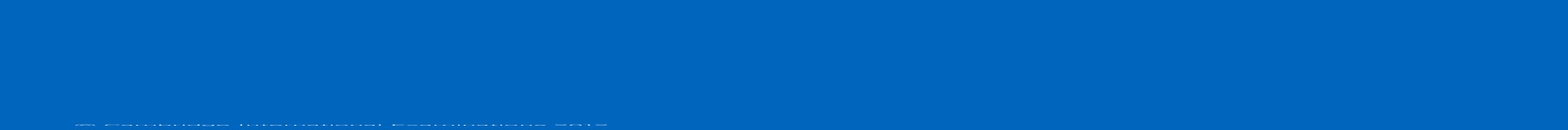 Все учащиеся смогут: Узнать историю основания и становления вокзалов города Кызылорды и Павлодара;Большинство учащихся смогут: Понять содержание стихотворений, дописать строки, определить основную мысльНекоторые учащиеся смогут: Сочинить стихотворениеКлючевые слова и фразы:железнодорожный вокзал, инфраструктура, памятник архитектуры, зал ожидания достопримечательность, Вопросы для обсуждения: Знаете ли вы  историю вокзалов вашего города? Почему вокзалы, как правило располагаются в центре города? Созданы ли на вокзале специальные условия для людей с ограниченными возможностями? Какие? Является ли вокзал достопримечательностью города? Почему? Какие объекты инфраструктуры есть на вокзале? ИНа основе этой таблицы напишите текст о ЖД вокзале Павлодара. (Задание слабым ученикам:Записать предложения таблицы в логической последовательности, подчеркнуть безударные гласные в словах)ФО   Наблюдение учителяОС   ?Раздел долгосрочного плана: «Мир вокруг нас: транспорт и инфраструктура»Раздел долгосрочного плана: «Мир вокруг нас: транспорт и инфраструктура»Раздел долгосрочного плана: «Мир вокруг нас: транспорт и инфраструктура»Школа: Школа: Школа: Дата: Дата: Дата: ФИО учителя:ФИО учителя:ФИО учителя:Класс: 5 Класс: 5 Класс: 5 Количество присутствующих: Количество присутствующих: отсутствующих:Тема урокаТема урокаЖелезнодорожный вокзал – свидетель историиЖелезнодорожный вокзал – свидетель историиЖелезнодорожный вокзал – свидетель историиЖелезнодорожный вокзал – свидетель историиЦели обучения, которые необходимо достичь на данном урокеЦели обучения, которые необходимо достичь на данном урокеОпределять тему и основную мысль, опираясь на вопросы (5.СГ2);участвовать  в  диалоге,  меняя позицию «говорящий» на «слушающий» и учитывая  возрастные  особенности  исполняемой роли (5.СГ5);извлекать информацию для выполнения конкретной задачи (5.Ч7);использовать  слова  с  прямым  и  переносным значением (5.СРН2).Определять тему и основную мысль, опираясь на вопросы (5.СГ2);участвовать  в  диалоге,  меняя позицию «говорящий» на «слушающий» и учитывая  возрастные  особенности  исполняемой роли (5.СГ5);извлекать информацию для выполнения конкретной задачи (5.Ч7);использовать  слова  с  прямым  и  переносным значением (5.СРН2).Определять тему и основную мысль, опираясь на вопросы (5.СГ2);участвовать  в  диалоге,  меняя позицию «говорящий» на «слушающий» и учитывая  возрастные  особенности  исполняемой роли (5.СГ5);извлекать информацию для выполнения конкретной задачи (5.Ч7);использовать  слова  с  прямым  и  переносным значением (5.СРН2).Определять тему и основную мысль, опираясь на вопросы (5.СГ2);участвовать  в  диалоге,  меняя позицию «говорящий» на «слушающий» и учитывая  возрастные  особенности  исполняемой роли (5.СГ5);извлекать информацию для выполнения конкретной задачи (5.Ч7);использовать  слова  с  прямым  и  переносным значением (5.СРН2).Цели урокаЦели урокаУчащиеся смогут: -понять и применить информацию прочитанного текста о вокзале, определить цель и основную мысль;-разыграть  диалог по ролям о вокзале;- правильно писать безударные гласные в корне слова, слова с прямым и переносным значением. Учащиеся смогут: -понять и применить информацию прочитанного текста о вокзале, определить цель и основную мысль;-разыграть  диалог по ролям о вокзале;- правильно писать безударные гласные в корне слова, слова с прямым и переносным значением. Учащиеся смогут: -понять и применить информацию прочитанного текста о вокзале, определить цель и основную мысль;-разыграть  диалог по ролям о вокзале;- правильно писать безударные гласные в корне слова, слова с прямым и переносным значением. Учащиеся смогут: -понять и применить информацию прочитанного текста о вокзале, определить цель и основную мысль;-разыграть  диалог по ролям о вокзале;- правильно писать безударные гласные в корне слова, слова с прямым и переносным значением. Все учащиеся смогут: узнать историю основания и становления вокзалов Павлодара и Кызылорды.Большинство учащихся сможет: понять содержание текста, выделить его цель и основную мысль, определить смысл словосочетаний в переносном значении.Некоторые смогут: составить диалог о достопримечательностях, инфраструктуре жд вокзала, условиях, созданных для пассажиров, в том числе для людей с ограниченными возможностями, предложить новые пути модернизации вокзала.Все учащиеся смогут: узнать историю основания и становления вокзалов Павлодара и Кызылорды.Большинство учащихся сможет: понять содержание текста, выделить его цель и основную мысль, определить смысл словосочетаний в переносном значении.Некоторые смогут: составить диалог о достопримечательностях, инфраструктуре жд вокзала, условиях, созданных для пассажиров, в том числе для людей с ограниченными возможностями, предложить новые пути модернизации вокзала.Все учащиеся смогут: узнать историю основания и становления вокзалов Павлодара и Кызылорды.Большинство учащихся сможет: понять содержание текста, выделить его цель и основную мысль, определить смысл словосочетаний в переносном значении.Некоторые смогут: составить диалог о достопримечательностях, инфраструктуре жд вокзала, условиях, созданных для пассажиров, в том числе для людей с ограниченными возможностями, предложить новые пути модернизации вокзала.Все учащиеся смогут: узнать историю основания и становления вокзалов Павлодара и Кызылорды.Большинство учащихся сможет: понять содержание текста, выделить его цель и основную мысль, определить смысл словосочетаний в переносном значении.Некоторые смогут: составить диалог о достопримечательностях, инфраструктуре жд вокзала, условиях, созданных для пассажиров, в том числе для людей с ограниченными возможностями, предложить новые пути модернизации вокзала.Критерии оцениванияКритерии оцениванияУчащиеся 5.СРН 2.- используют в речи слова с прямым и переносным значением, синонимы и антонимы.5.СГ 2. – участвует в диалоге.5.СГ 5 – определяет тему, основную цель и мысль5.Ч 7 – извлекает нужную информациюУчащиеся 5.СРН 2.- используют в речи слова с прямым и переносным значением, синонимы и антонимы.5.СГ 2. – участвует в диалоге.5.СГ 5 – определяет тему, основную цель и мысль5.Ч 7 – извлекает нужную информациюУчащиеся 5.СРН 2.- используют в речи слова с прямым и переносным значением, синонимы и антонимы.5.СГ 2. – участвует в диалоге.5.СГ 5 – определяет тему, основную цель и мысль5.Ч 7 – извлекает нужную информациюУчащиеся 5.СРН 2.- используют в речи слова с прямым и переносным значением, синонимы и антонимы.5.СГ 2. – участвует в диалоге.5.СГ 5 – определяет тему, основную цель и мысль5.Ч 7 – извлекает нужную информациюПривитие ценностей Привитие ценностей Привитие ценностей: патриотизм, взаимоуважение, открытость - осуществляется через знакомство учащихся с историей вокзалов, через парную и групповую работу.Привитие ценностей: патриотизм, взаимоуважение, открытость - осуществляется через знакомство учащихся с историей вокзалов, через парную и групповую работу.Привитие ценностей: патриотизм, взаимоуважение, открытость - осуществляется через знакомство учащихся с историей вокзалов, через парную и групповую работу.Привитие ценностей: патриотизм, взаимоуважение, открытость - осуществляется через знакомство учащихся с историей вокзалов, через парную и групповую работу.Межпредметные связиМежпредметные связиМежпредметные связи: история, самопознание, транспортная отрасльМежпредметные связи: история, самопознание, транспортная отрасльМежпредметные связи: история, самопознание, транспортная отрасльМежпредметные связи: история, самопознание, транспортная отрасльНавыки использования             ИКТ Навыки использования             ИКТ Работа с интернет-ресурсами, просмотр видеороликаРабота с интернет-ресурсами, просмотр видеороликаРабота с интернет-ресурсами, просмотр видеороликаРабота с интернет-ресурсами, просмотр видеороликаПредыдущее обучениеПредыдущее обучениеПоезда и их преимущества. Данный урок основывается на знаниях и навыках, полученных на предыдущих уроках.Учащиеся имеют представление о видах транспорта, могут строить текстыПоезда и их преимущества. Данный урок основывается на знаниях и навыках, полученных на предыдущих уроках.Учащиеся имеют представление о видах транспорта, могут строить текстыПоезда и их преимущества. Данный урок основывается на знаниях и навыках, полученных на предыдущих уроках.Учащиеся имеют представление о видах транспорта, могут строить текстыПоезда и их преимущества. Данный урок основывается на знаниях и навыках, полученных на предыдущих уроках.Учащиеся имеют представление о видах транспорта, могут строить текстыХод урокаХод урокаХод урокаХод урокаХод урокаХод урокаПланируемое времяЗапланированные заданияЗапланированные заданияЗапланированные заданияРесурсыРесурсыНачало урока5 мин.Деление на группы «Мозаика»1. Прием «Мозговой штурм»- Перечислите виды транспорта? (Автомобильный, воздушный, водный, железнодорожный). - Назовите виды автомобильного транспорта, воздушного, водного, железнодорожного.- С помощью какого пассажирского транспорта можно передвигаться по нашему городу? (По нашему городу можно передвигаться на автомобильном  транспорте, трамвае, троллейбусе).- С помощью какого транспорта перевозят грузы? (Грузы перевозят на автомобильном, железнодорожном и водном транспорте).- Как нужно вести себя в общественном транспорте?- Имееются ли в нашем городе эти виды транспортов? Какие именно?Деление на группы «Мозаика»1. Прием «Мозговой штурм»- Перечислите виды транспорта? (Автомобильный, воздушный, водный, железнодорожный). - Назовите виды автомобильного транспорта, воздушного, водного, железнодорожного.- С помощью какого пассажирского транспорта можно передвигаться по нашему городу? (По нашему городу можно передвигаться на автомобильном  транспорте, трамвае, троллейбусе).- С помощью какого транспорта перевозят грузы? (Грузы перевозят на автомобильном, железнодорожном и водном транспорте).- Как нужно вести себя в общественном транспорте?- Имееются ли в нашем городе эти виды транспортов? Какие именно?Деление на группы «Мозаика»1. Прием «Мозговой штурм»- Перечислите виды транспорта? (Автомобильный, воздушный, водный, железнодорожный). - Назовите виды автомобильного транспорта, воздушного, водного, железнодорожного.- С помощью какого пассажирского транспорта можно передвигаться по нашему городу? (По нашему городу можно передвигаться на автомобильном  транспорте, трамвае, троллейбусе).- С помощью какого транспорта перевозят грузы? (Грузы перевозят на автомобильном, железнодорожном и водном транспорте).- Как нужно вести себя в общественном транспорте?- Имееются ли в нашем городе эти виды транспортов? Какие именно?КартинкиКартинкиСередина урока30 мин. 1.К. Просмотр видеоролика- Просмотрите ролик и будьте готовы к работе по вопросам. - К какому виду транспорта можно отнести  просмотренные транспортные средства? (к железнодорожному)- Почему этот вид транспорта называется железнодорожным?- Где мы можем увидеть этот транспорт?На железнодорожном вокзале. Заполните таблицу ЗХУНа основе ответов заполните графу «Знаю»Вопросы, ответы на которые хотели бы получить после изучения темы, запишите во вторую  графу «Хочу узнать»2.  Г.             Работа со словаремНайдите в значение слова «Вокзал»1 гр. – этимологическомсловаре;2 гр. – толковом словаре;3 гр. – в интернете;4 гр. – в каких фильмах, произведениях встречается это слово.1 ученик от группы зачитываетОС. Из всего услышанного одним предложением определите значение слова «Вокзал».3.  И. Работа с текстом.Прочитайте текст и определите тему, цель и основную мысль.ФО.  взаимооценкаОС. Какое из предложений является темой текста, какое – его основной мыслью, а какое – целью текста? Как цель текста может зависеть от типа текста?4.  П. Объясните смысл словосочетаний в переносном значении. Подберите к ним синонимичные выражения в прямом значении. Запишите получившиеся предложения.ФО.  Взаимооценивание в парах 1 пара оценивает 2 пару, 3 пара оценивает 4 пару и наоборотОС    Что сложного было для вас в выполнении этого задания?4.П.  Работа на сопоставление начала и конца предложения.- А знаете ли вы  историю вокзалов вашего города? Сопоставьте начало и конец предложений текста.Ф.О. Самооценивание по ключу.        Ключ 1- Г, 2- В, 3- Е, 4- Б, 5- А, 6- ДОС. Что вы нового узнали о павлодарском жд вокзале?Сейчас мы проведем работу, которая поможет вам при составлении диалогов о Павлодарском жд вокзале.5.  Г.  Составьте «Двойной пузырь», сравнив вокзалы Павлодара и КызылордыФО.         Прием "Кочевник" (кластер передается в другие группы, которые дополняют его информацией)ОС. Что общего у вокзалов разных городов?- Почему вокзалы, как правило располагаются в центре города? - Созданы ли на вокзале специальные условия для людей с ограниченными возможностями? Какие?-Является ли вокзал достопримечательностью города? Почему? - Какие объекты инфраструктуры есть на вокзале? 6. Г.  Составьте  диалог между 1 гр –«гостем города» и «местным жителем», который рассказывает об инфраструктуре жд вокзала г.Павлодар, используя картинки и ключевые слова урока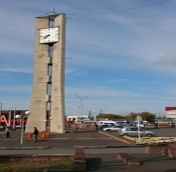 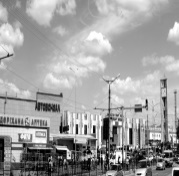 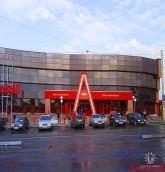 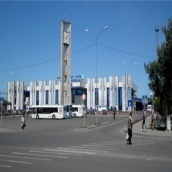 2 гр – «пассажиром» и «сотрудником вокзала», который рассказывает об условиях, созданных для пассажиров, в том числе и для людей с ограниченными возможностями, используя картинки.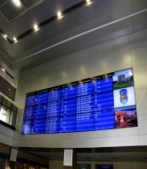 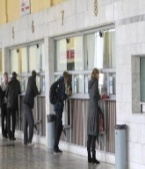 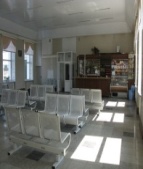 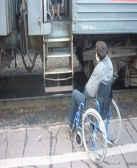 3 гр – «туристом» и «экскурсоводом», который рассказывает историю жд вокзала и об изменениях, которые с ним произошли, опираясь на картинки и сопоставительную таблицу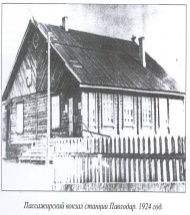 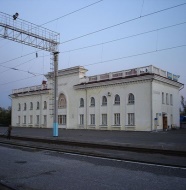 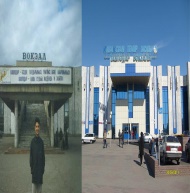 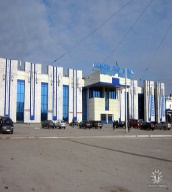 4 гр – интервью «журналист»  и «начальник железнодорожного вокзала» на тему: «Перспективные планы по развитию и модернизации инфраструктуры вокзала»ФО.  «Роза и шип»«Роза» - Что интересного вы узнали в ходе диалога или интервью?«Шип» - над чем стоит поработать при составлении диалога или интервью?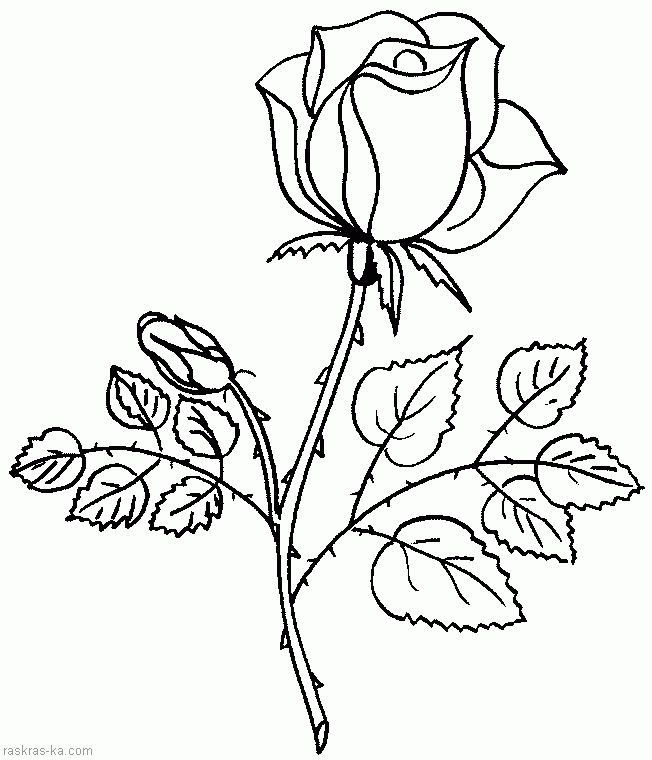 ОС.  Какую новую информацию вы получили в ходе диалогов и интервью?  1.К. Просмотр видеоролика- Просмотрите ролик и будьте готовы к работе по вопросам. - К какому виду транспорта можно отнести  просмотренные транспортные средства? (к железнодорожному)- Почему этот вид транспорта называется железнодорожным?- Где мы можем увидеть этот транспорт?На железнодорожном вокзале. Заполните таблицу ЗХУНа основе ответов заполните графу «Знаю»Вопросы, ответы на которые хотели бы получить после изучения темы, запишите во вторую  графу «Хочу узнать»2.  Г.             Работа со словаремНайдите в значение слова «Вокзал»1 гр. – этимологическомсловаре;2 гр. – толковом словаре;3 гр. – в интернете;4 гр. – в каких фильмах, произведениях встречается это слово.1 ученик от группы зачитываетОС. Из всего услышанного одним предложением определите значение слова «Вокзал».3.  И. Работа с текстом.Прочитайте текст и определите тему, цель и основную мысль.ФО.  взаимооценкаОС. Какое из предложений является темой текста, какое – его основной мыслью, а какое – целью текста? Как цель текста может зависеть от типа текста?4.  П. Объясните смысл словосочетаний в переносном значении. Подберите к ним синонимичные выражения в прямом значении. Запишите получившиеся предложения.ФО.  Взаимооценивание в парах 1 пара оценивает 2 пару, 3 пара оценивает 4 пару и наоборотОС    Что сложного было для вас в выполнении этого задания?4.П.  Работа на сопоставление начала и конца предложения.- А знаете ли вы  историю вокзалов вашего города? Сопоставьте начало и конец предложений текста.Ф.О. Самооценивание по ключу.        Ключ 1- Г, 2- В, 3- Е, 4- Б, 5- А, 6- ДОС. Что вы нового узнали о павлодарском жд вокзале?Сейчас мы проведем работу, которая поможет вам при составлении диалогов о Павлодарском жд вокзале.5.  Г.  Составьте «Двойной пузырь», сравнив вокзалы Павлодара и КызылордыФО.         Прием "Кочевник" (кластер передается в другие группы, которые дополняют его информацией)ОС. Что общего у вокзалов разных городов?- Почему вокзалы, как правило располагаются в центре города? - Созданы ли на вокзале специальные условия для людей с ограниченными возможностями? Какие?-Является ли вокзал достопримечательностью города? Почему? - Какие объекты инфраструктуры есть на вокзале? 6. Г.  Составьте  диалог между 1 гр –«гостем города» и «местным жителем», который рассказывает об инфраструктуре жд вокзала г.Павлодар, используя картинки и ключевые слова урока2 гр – «пассажиром» и «сотрудником вокзала», который рассказывает об условиях, созданных для пассажиров, в том числе и для людей с ограниченными возможностями, используя картинки.3 гр – «туристом» и «экскурсоводом», который рассказывает историю жд вокзала и об изменениях, которые с ним произошли, опираясь на картинки и сопоставительную таблицу4 гр – интервью «журналист»  и «начальник железнодорожного вокзала» на тему: «Перспективные планы по развитию и модернизации инфраструктуры вокзала»ФО.  «Роза и шип»«Роза» - Что интересного вы узнали в ходе диалога или интервью?«Шип» - над чем стоит поработать при составлении диалога или интервью?ОС.  Какую новую информацию вы получили в ходе диалогов и интервью?  1.К. Просмотр видеоролика- Просмотрите ролик и будьте готовы к работе по вопросам. - К какому виду транспорта можно отнести  просмотренные транспортные средства? (к железнодорожному)- Почему этот вид транспорта называется железнодорожным?- Где мы можем увидеть этот транспорт?На железнодорожном вокзале. Заполните таблицу ЗХУНа основе ответов заполните графу «Знаю»Вопросы, ответы на которые хотели бы получить после изучения темы, запишите во вторую  графу «Хочу узнать»2.  Г.             Работа со словаремНайдите в значение слова «Вокзал»1 гр. – этимологическомсловаре;2 гр. – толковом словаре;3 гр. – в интернете;4 гр. – в каких фильмах, произведениях встречается это слово.1 ученик от группы зачитываетОС. Из всего услышанного одним предложением определите значение слова «Вокзал».3.  И. Работа с текстом.Прочитайте текст и определите тему, цель и основную мысль.ФО.  взаимооценкаОС. Какое из предложений является темой текста, какое – его основной мыслью, а какое – целью текста? Как цель текста может зависеть от типа текста?4.  П. Объясните смысл словосочетаний в переносном значении. Подберите к ним синонимичные выражения в прямом значении. Запишите получившиеся предложения.ФО.  Взаимооценивание в парах 1 пара оценивает 2 пару, 3 пара оценивает 4 пару и наоборотОС    Что сложного было для вас в выполнении этого задания?4.П.  Работа на сопоставление начала и конца предложения.- А знаете ли вы  историю вокзалов вашего города? Сопоставьте начало и конец предложений текста.Ф.О. Самооценивание по ключу.        Ключ 1- Г, 2- В, 3- Е, 4- Б, 5- А, 6- ДОС. Что вы нового узнали о павлодарском жд вокзале?Сейчас мы проведем работу, которая поможет вам при составлении диалогов о Павлодарском жд вокзале.5.  Г.  Составьте «Двойной пузырь», сравнив вокзалы Павлодара и КызылордыФО.         Прием "Кочевник" (кластер передается в другие группы, которые дополняют его информацией)ОС. Что общего у вокзалов разных городов?- Почему вокзалы, как правило располагаются в центре города? - Созданы ли на вокзале специальные условия для людей с ограниченными возможностями? Какие?-Является ли вокзал достопримечательностью города? Почему? - Какие объекты инфраструктуры есть на вокзале? 6. Г.  Составьте  диалог между 1 гр –«гостем города» и «местным жителем», который рассказывает об инфраструктуре жд вокзала г.Павлодар, используя картинки и ключевые слова урока2 гр – «пассажиром» и «сотрудником вокзала», который рассказывает об условиях, созданных для пассажиров, в том числе и для людей с ограниченными возможностями, используя картинки.3 гр – «туристом» и «экскурсоводом», который рассказывает историю жд вокзала и об изменениях, которые с ним произошли, опираясь на картинки и сопоставительную таблицу4 гр – интервью «журналист»  и «начальник железнодорожного вокзала» на тему: «Перспективные планы по развитию и модернизации инфраструктуры вокзала»ФО.  «Роза и шип»«Роза» - Что интересного вы узнали в ходе диалога или интервью?«Шип» - над чем стоит поработать при составлении диалога или интервью?ОС.  Какую новую информацию вы получили в ходе диалогов и интервью?  https://youtu.be/T8Ure2AtN1I<iframe width="640" height="360" src="https://www.youtube.com/embed/T8Ure2AtN1I" frameborder="0" allowfullscreen></iframe>Этимологический, толковый словариУчебник 5 класс Е.В.Клокова, О.И.Белозерова и т.д.Сопоставительная таблица Ключ на интерактивной доскеЛист А3, маркерыКартинки, на интерактивной доске ключевые словаКартинкиКартинки, сопоставительная таблицаКарточка с изображением розы, на которой каждая группа пишет пожелания другой.https://youtu.be/T8Ure2AtN1I<iframe width="640" height="360" src="https://www.youtube.com/embed/T8Ure2AtN1I" frameborder="0" allowfullscreen></iframe>Этимологический, толковый словариУчебник 5 класс Е.В.Клокова, О.И.Белозерова и т.д.Сопоставительная таблица Ключ на интерактивной доскеЛист А3, маркерыКартинки, на интерактивной доске ключевые словаКартинкиКартинки, сопоставительная таблицаКарточка с изображением розы, на которой каждая группа пишет пожелания другой.Конец урока5 мин.Рефлексия– Ответьте на вопросы, которые сами поставили, запишите свои ответы в третью графу таблицы. 
Свободный микрофон.Выступление учащихся по желанию – выражение эмоций относительно темы, проблем  урока. Домашнее задание. 1 гр. -  Учебник стр. 60-61. Выполнить задание № 5 по тексту «Свидетель истории». 2 – 3 гр. - Опираясь на сопоставительную таблицу напишите текст о Павлодарском жд вокзале.4 гр. -  Написать эссе на тему «Вокзал будущего»Рефлексия– Ответьте на вопросы, которые сами поставили, запишите свои ответы в третью графу таблицы. 
Свободный микрофон.Выступление учащихся по желанию – выражение эмоций относительно темы, проблем  урока. Домашнее задание. 1 гр. -  Учебник стр. 60-61. Выполнить задание № 5 по тексту «Свидетель истории». 2 – 3 гр. - Опираясь на сопоставительную таблицу напишите текст о Павлодарском жд вокзале.4 гр. -  Написать эссе на тему «Вокзал будущего»Рефлексия– Ответьте на вопросы, которые сами поставили, запишите свои ответы в третью графу таблицы. 
Свободный микрофон.Выступление учащихся по желанию – выражение эмоций относительно темы, проблем  урока. Домашнее задание. 1 гр. -  Учебник стр. 60-61. Выполнить задание № 5 по тексту «Свидетель истории». 2 – 3 гр. - Опираясь на сопоставительную таблицу напишите текст о Павлодарском жд вокзале.4 гр. -  Написать эссе на тему «Вокзал будущего»Критерий оцениванияДескрипторыКритерий оцениванияУчащийсяСоставить предложения по теме, используя имена существительные и прилагательные сне. - составляет предложения, опираясь текст;Составить предложения по теме, используя имена существительные и прилагательные сне. - правильно использует слова сне;- имена собственные;-слова с безударными гласнымиСоставить предложения по теме, используя имена существительные и прилагательные сне. - строит предложения в соответствии с нормами речи;Составить предложения по теме, используя имена существительные и прилагательные сне. - соблюдает нормы речи.